Presseinformation»Süßes wildes Wien« von Alexandra Maria RathMeßkirch, März 2023So schmeckt das süße Wien!
Auf süßer Entdeckungstour mit Alexandra Maria RathAlexandra Rath, Preisträgerin des »Swiss Gourmet Bookaward« Mit 13 Top-Sehenswürdigkeiten und über 40 RezeptenDie süße Küche von Welt, zubereitet mit Wildpflanzen aus der Stadt Von der Altwiener Topfentorte über italienische Struffolis bis hin zum französischen Creme Caramel Mit Speisen-Fotos des Fotografen Stefan Mayer (Fotostudio Mayer mit Hut) sowie einer wunderschönen Buchgestaltung des Art Directors David ManingerZum BuchErnährungsexpertin Alexandra Maria Rath widmet sich den süßen Seiten des Lebens und präsentiert Wien – die lebens- und liebenswerteste Stadt der Welt – von ihrer grünsten, schmackhaftesten Seite. Essbare Blüten, Wildobst und andere köstliche Wildpflanzen sowie Wiener Stadthonig werden zu genussvollen Mehlspeisen, Desserts und einzigartigem Zuckerwerk verarbeitet. So wird aus den sternchenförmigen Blüten vor der historischen Sternwarte in Ottakring der süße Holunder-Zabaione, aus der orientalischen Maulbeere im Türkenschanzpark die erfrischende Maulbeer-Joghurt-Torte und aus dem Dirndl vor dem Wiener Heurigen ein köstliches Fruchtgelee. Über 40 Rezepte sowie Anekdoten und Wissenswertes zu den vorgestellten Sehenswürdigkeiten ergeben eine einzigartige Mischung aus spannendem City-Guide und verführerischem Kochbuch.Die AutorinAlexandra Maria Rath, geboren in Villach und seit ihrem ersten Lebensjahr Wienerin, studierte Marktkommunikation ebendort. Nach zehn Jahren in internationalen Werbeagenturen folgte die Ausbildung zur Vital- und Ernährungstrainerin sowie zum Wildkräutercoach. Parallel dazu setzte sie ihre Karriere in der Werbebranche fort und stieg bis zur Agenturleiterin einer renommierten internationalen Werbeagentur auf. 2014 hängte sie ihren Kommunikations-Job endgültig an den Nagel, seitdem widmet sie sich mit Herz und Seele ihren Leidenschaften: Dem Kochen, der Natur und der Stadt Wien. Die Autorin veranstaltet regelmäßige Kochworkshops sowie »essbare Stadt-Spaziergänge«, bei denen sie Wildpflanzen in den Mittelpunkt stellt, zubereitet und verkosten lässt. Mehr Informationen zur Autorin unter: www.wildes-wien.atSüßes wildes WienAlexandra Maria Rath224 SeitenEUR 31,00 [D] / EUR 320 [A]ISBN 978-3-8392-0419-1Erscheinungstermin: 8. März 2023Kontaktadresse: Gmeiner-Verlag GmbH Laura OberndorffIm Ehnried 588605 MeßkirchTelefon: 07575/2095-154Fax: 07575/2095-29laura.oberndorff@gmeiner-verlag.dewww.gmeiner-verlag.deCover und Porträtbild zum Download (Verlinkung hinterlegt)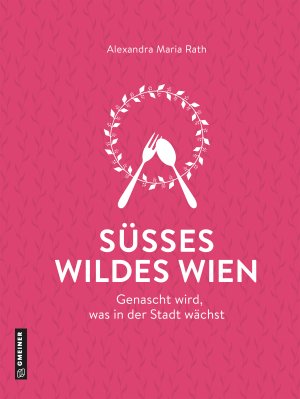 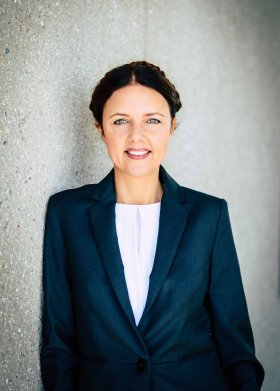 				    Bildrechte: © Philipp KnollAnforderung von Rezensionsexemplaren:Alexandra Maria Rath »Süßes wildes Wien«, ISBN 978-3-8392-0419-1Absender:RedaktionAnsprechpartnerStraßeLand-PLZ OrtTelefon / TelefaxE-Mail